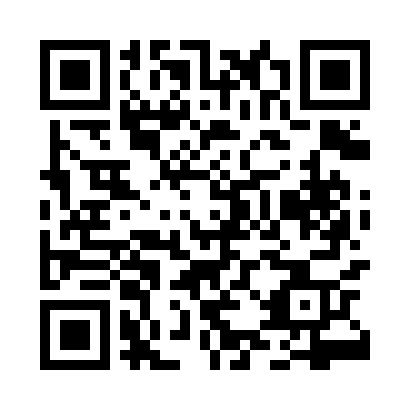 Prayer times for Aukstoji, LithuaniaWed 1 May 2024 - Fri 31 May 2024High Latitude Method: Angle Based RulePrayer Calculation Method: Muslim World LeagueAsar Calculation Method: HanafiPrayer times provided by https://www.salahtimes.comDateDayFajrSunriseDhuhrAsrMaghribIsha1Wed3:025:371:186:309:0111:272Thu3:015:341:186:329:0311:283Fri3:005:321:186:339:0511:294Sat2:595:301:186:349:0711:295Sun2:585:281:186:359:0911:306Mon2:575:261:186:369:1111:317Tue2:565:241:186:389:1311:328Wed2:565:221:186:399:1511:339Thu2:555:201:186:409:1711:3310Fri2:545:181:186:419:1911:3411Sat2:535:161:186:429:2011:3512Sun2:525:141:176:439:2211:3613Mon2:515:121:176:449:2411:3714Tue2:515:101:176:459:2611:3715Wed2:505:081:186:469:2811:3816Thu2:495:061:186:489:3011:3917Fri2:495:041:186:499:3211:4018Sat2:485:031:186:509:3311:4119Sun2:475:011:186:519:3511:4120Mon2:474:591:186:529:3711:4221Tue2:464:581:186:539:3911:4322Wed2:454:561:186:539:4011:4423Thu2:454:551:186:549:4211:4524Fri2:444:531:186:559:4411:4525Sat2:444:521:186:569:4511:4626Sun2:434:501:186:579:4711:4727Mon2:434:491:186:589:4811:4828Tue2:424:481:186:599:5011:4829Wed2:424:471:197:009:5111:4930Thu2:424:451:197:009:5311:5031Fri2:414:441:197:019:5411:50